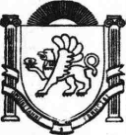 АДМИНИСТРАЦИЯВасильевского сельского поселенияБелогорского районаРеспублики КрымРАСПОРЯЖЕНИЕ02 марта 2021 г. 				село Васильевка				№ 4-рО внесении изменений в распоряжение администрации Васильевского сельского поселения от 30.12.2020 № 26-р «О Порядке учета бюджетных и денежных обязательств получателей средств бюджета муниципального образования Васильевское сельское поселение Белогорского района Республики Крым Управлением Федерального казначейства по Республике Крым»В соответствии со статьями 219 и 219.2 Бюджетного кодекса Российской Федерации и совершенствования Порядка учета бюджетных и денежных обязательств получателей средств бюджета муниципального образования Васильевское сельское поселение Белогорского района Управлением Федерального казначейства по Республике Крым1. Внести изменения в распоряжение администрации Васильевского сельского поселения от от 30.12.2020 № 26-р «О Порядке учета бюджетных и денежных обязательств получателей средств бюджета муниципального образования Васильевское сельское поселение Белогорского района Республики Крым Управлением Федерального казначейства по Республике Крым» (далее – Порядок):раздел I:дополнить пунктом 7-1 следующего содержания:«7-1. Сведения о бюджетном обязательстве и Сведения о денежном обязательстве могут быть отозваны получателем бюджетных средств Республики Крым по письменному запросу до момента постановки их на учет в УФК по Республике Крым.»;в разделе II: в пункте 11:в абзаце пятом слова «пунктом 15» заменить словами «пунктом 14»;пункт 12 исключить;в пункте 13:слова «пунктами 11 - 12» заменить словами «пунктом 11»;в пункте 14:слова «и уникальных кодов объектов капитального строительства (при наличии)» исключить;в пункте 15:в абзаце первом:слова «пунктом 12» исключить; в абзаце третьем:после	слов	«получателя	бюджетных	средств»	дополнить	словами«Республики Крым»; в пункте 17:в абзаце третьем после слова «предусмотренных» дополнить словом«пунктами»;в абзаце шестом:после слова «предусмотренных» дополнить словом «пунктами»; в абзаце девятом:слово «получателя» исключить; в разделе IV:пункт 22:дополнить абзацем следующего содержания:«В случае если в рамках принятых бюджетных обязательств ранее поставлены на учет денежные обязательства по платежам, требующим подтверждения (с признаком платежа, требующего подтверждения – «Да»), при этом денежное обязательство (с признаком платежа, требующего подтверждения – «Да») менее размера авансового платежа, предусмотренного государственным контрактом (договором), то постановка на учет последующих денежных обязательств (с признаком платежа, требующего подтверждения – «Да») возможна без подтверждения поставки товаров, выполнение работ, оказание услуг при условии, что общая сумма денежных обязательств (с признаком платежа, требующего подтверждения –«Да»)	не	превышает	предусмотренный	государственным	контрактом (договором) размер авансового платежа.»;пункт 25:дополнить абзацем следующего содержания:«При  отзыве  Сведений  о  денежном  обязательстве  по  письменному запросу получателя	бюджетных	средств	Республики	Крым	УФК	поРеспублике	Крым	в	уведомлении	указывает	ссылку	на	номер	и	дату письменного запроса.»;в пункте 26:слова «пункте 18» заменить словами «пункте 17»; в разделе V:в пункте 31:в подпункте 1:подпункт «в» исключить; в подпункте 2:подпункт «б» исключить; в подпункте 4:в абзаце третьем:слова  «уникальных  кодов  объектов  капитального  строительства  и» исключить;подпункт 5 исключить;в приложении № 1 к Порядку: в графе 2:пункт 6.5:дополнить словами «(при наличии)»;в пункте 8.1 слова «Указывается наименование объекта капитального строительства, объекта недвижимого имущества из документа-основания, заключенного (принятого) в целях осуществления капитальных вложений в объекты капитального строительства или объекты недвижимого имущества» заменить словами «Не указывается»;в пункте 8.2 слова «Указывается уникальный код объекта капитального строительства  или  объекта  недвижимого  имущества»  заменить  словами«Не указывается»;в приложении № 2 к Порядку: в графе 2:в пункте 5:слова	«Указывается	уникальный	код	объекта	капитального строительства  или  объекта  недвижимого  имущества»  заменить  словами«Не указывается»;в приложении № 4 к Порядку: в графе 2:в пункте 12.1:слова «Указывается наименование объекта капитального строительстваили объекта недвижимого имущества» заменить словами «Не указывается»; в пункте 12.2:слова	«Указывается	уникальный	код	объекта	капитального строительства  или  объекта  недвижимого  имущества»  заменить  словами «Не указывается»;в пункте 12.3:слова «Указываются группировочно итоговые суммы по уникальному коду объекта	капитального	строительства»	заменить	словами  «Не указывается»;в приложении № 5 к Порядку: в графе 2:в пункте 9.3:слова	«Указывается	уникальный	код	объекта	капитального строительства  или  объекта  недвижимого  имущества»  заменить  словами «Не указывается»;в приложении № 6 к Порядку: в графе 2:в пункте 12:слова	«Указывается	уникальный	код	объекта	капитального строительства  или  объекта  недвижимого  имущества»  заменить  словами «Не указывается»;в пунктах 13, 14, 15,16,16.1:слова «, уникальных кодов объектов капитального строительства или объектов недвижимого имущества (при наличии)» исключить;приложение № 8 к Порядку исключить; в приложении № 9 к Порядку:в графе 3:в пункте 6:слова	«Указывается	уникальный	код	объекта	капитального строительства или объекта недвижимого (при наличии)» заменить словами«Не указывается»;приложение № 10 к Порядку исключить;2. Настоящее распоряжение подлежит официальному обнародованию на  официальном сайте Васильевского сельского поселения и на информационном стенде администрации Васильевского сельского поселения по адресу: ул. А. Каманская, 52, с. Васильевка.3. Настоящее распоряжение вступает в силу со дня подписания.4. Контроль за исполнением настоящего постановления оставляю за собой.Председатель Васильевского сельского совета -Глава администрации Васильевского сельского поселения 						В.Д. Франгопулов